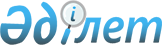 О внесении изменений в решение маслихата города Нур-Султан от 23 августа 2019 года № 418/54-VI "Об определении размера и перечня категорий получателей жилищных сертификатов в городе Нур-Султан"Решение маслихата города Астаны от 30 мая 2023 года № 37/4-VIII. Зарегистрировано Департаментом юстиции города Астаны 7 июня 2023 года № 1342-01
      Маслихат города Астаны РЕШИЛ:
      1. Внести в решение маслихата города Нур-Султан от 23 августа 2019 года № 418/54-VI "Об определении размера и перечня категорий получателей жилищных сертификатов в городе Нур-Султан" (зарегистрировано в Реестре государственной регистрации нормативных правовых актов за № 1244) следующие изменения:
      заголовок вышеуказанного решения изложить в следующей редакции:
      "Об определении размера и перечня категорий получателей жилищных сертификатов в городе Астане";
      в пункте 1 вышеуказанного решения:
      абзац первый подпункта 1) изложить в следующей редакции: 
      "1) осуществляющим трудовую деятельность в государственных учреждениях и государственных предприятиях, подведомственных акимату города Астаны:";
      подпункт 2) изложить в следующей редакции: 
      "2) работникам Государственного учреждения "Департамент полиции города Астаны Министерства внутренних дел Республики Казахстан;";
      подпункт 3) изложить в следующей редакции: 
      "3) работникам Государственного учреждения "Департамент по чрезвычайным ситуациям города Астаны Министерства по чрезвычайным ситуациям Республики Казахстан;";
      абзацы пятый и шестой подпункта 4) изложить в следующей редакции: 
      "лиц с инвалидностью первой и второй групп;
      семей, имеющих или воспитывающих детей с инвалидностью;". 
      2. Настоящее решение вводится в действие по истечении десяти календарных дней после дня его первого официального опубликования.
					© 2012. РГП на ПХВ «Институт законодательства и правовой информации Республики Казахстан» Министерства юстиции Республики Казахстан
				
      Председатель маслихата города Астаны 

Е. Каналимов
